O B E C   V R A N O V Á   L H O T A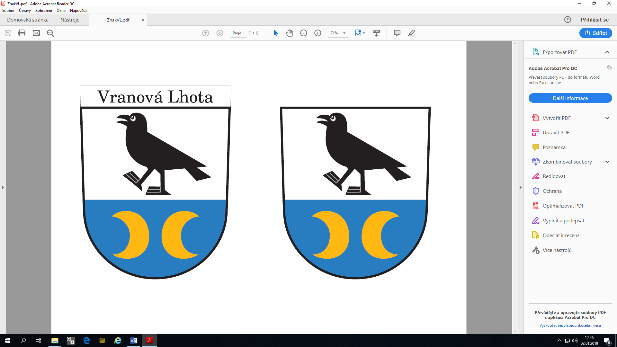 na základě Usnesení zastupitelstva obce Vranová Lhota ze dne 30. 03. 2022a v souladu s § 39, odst. 1, zákona č. 128/2000 Sb., ve znění pozdějších předpisůzveřejňujeZ Á M Ě R    O B C Ena prodej obecního majetku – Magma – nosič výměnných nástaveb, včetně příslušenství. Rok výroby 2001.Prodána bude nejvyšší nabídce. Po dohodě je možné si auto prohlédnout.                                                                             Vychodilová Marie                                                                                starostka obceNa úřední desce a elektronické desce Obecního úřadu Vranová LhotaVyvěšeno: 01. 04. 2022Sejmuto: 31. 12. 2022